			POŁĄCZ  OBRZEK Z CIENIEM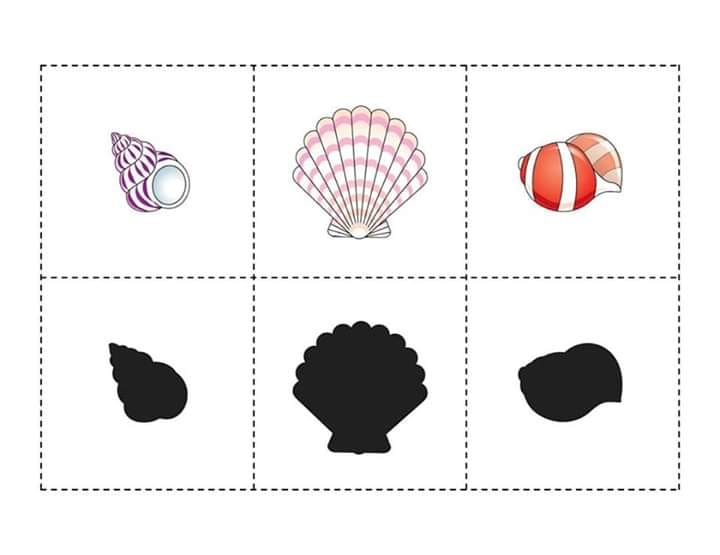 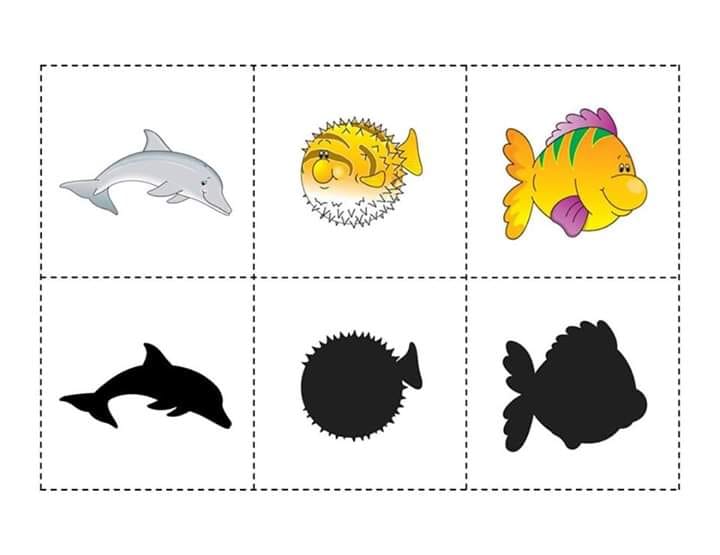 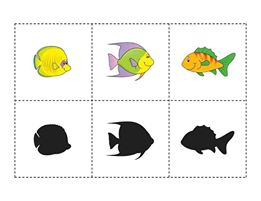 